Berkshire Community Action Council 85 Main St. North Adams, MA 01247 413‐663‐30141531 East St. Pittsfield, MA 01201413‐445‐4503Community Action Pioneer Valley 377 Main St. Greenfield, MA 01301Northampton, Orange, and Ware locations by appointment only.1‐800‐370‐0940 or 413‐774‐2310Valley Opportunity Council300 High St. FL 2. Holyoke, MA 01040 Chicopee, Westfield, and Springfield locations by appointment only.413‐552‐1548Making Opportunity Count165B Mill St. Leominster, MA 01453978‐342‐4520Worcester Community Action Council18 Chestnut St. STE 500. Worcester, MA 01608508‐754‐1176Community Action, Inc.3 Washington Sq. FL 2. Haverhill, MA 01830 978‐373‐1971 or 978‐374‐7660 (to check on existing application status 24/7)Greater Lawrence Community Action Council, Inc. 305 Essex St. Lawrence, MA 01840978‐681‐4950Action, Inc.47 Washington St. Gloucester, MA 019301‐800‐696‐9276 or 978‐283‐2131North Shore Community Action Programs119 Rear Foster St. BLDG 13. Peabody, MA 01960978‐531‐8810Lynn Economic Opportunity, Inc.181 Union St. STE 209. Lynn, MA 01901781‐581‐7220 ext. 283Community Teamwork, Inc.45 Kirk St. FL 2. Lowell, MA 01852978‐459‐6161Action for Boston Community Development, Inc. (Malden) 18 Dartmouth St. Malden, MA 02148781‐322‐6284Cambridge Department of Human Services 51 Inman St. Cambridge, MA 02139 617‐665‐6234South Middlesex Opportunity Council 7 Bishop St. Framingham, MA 01702 1‐800‐286‐6776 or 508‐620‐1230Community Action Programs Inter‐City, Inc. 100 Everett Ave. Unit 14. Chelsea, MA 02150 617‐884‐6130Action for Boston Community Development, Inc. 178 Tremont St. Boston, MA 02111 617‐357‐6012Quincy Community Action Program, Inc. 1509 Hancock St. FL 3. Quincy, MA 02169 617‐657‐5301South Shore Community Action Council 71 Obery St. Plymouth, MA 02360 1‐877‐383‐5243 or 508‐746‐6707Self‐Help, Inc.45 Pearl St. Brockton, MA 02301Multiple satellite locations, please refer to website508‐588‐5440Citizens for Citizens250 Griffin St. Fall River, MA 02724508‐679‐00411 Taunton Green. Taunton, MA 02780508‐823‐6346People Acting in Community Endeavors 261 Union St. New Bedford, MA 02740 508‐525‐4271Volunteer Sites66B Willow Ave. Hyannis, MA 02601508‐778‐0870Dukes City Administration Building 9 Airport Rd. Edgartown, MA 02539 508‐696‐3844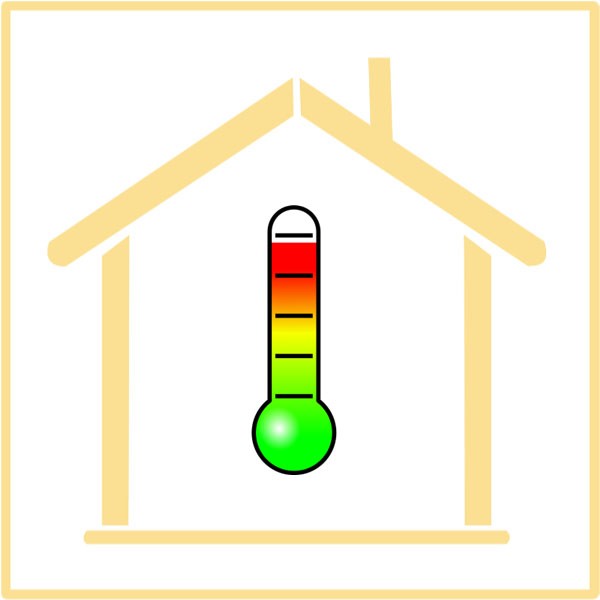 Get help paying to heat your house or apartment11/2023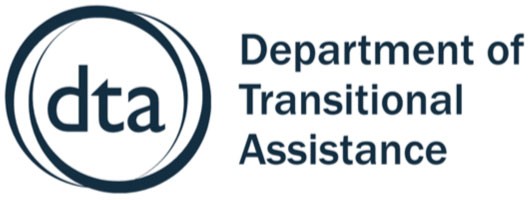 What benefits are available?This program helps pay a portion of your home energy bill between November 1 and April 30, and may help pay part of your rent if heat is included.When can I apply?New applications will be accepted starting November 1. If you applied last year, you will get an application in the mail to reapply before November 1. Applications are accepted until April 30, 2024.Where can I apply?Online at www.toapply.org/MassLIHEAP;orContact the Home Energy Assistance agency nearest you, listed in this pamphlet.What Verifications do I need?You must show proof of monthlyincome with your application. You can use a DTA Income Verification Letter:Print the letter from DTAConnect.comor the DTA Connect app;Use the automated prompts on theDTA Assistance Line 877‐382‐2363; orVisit your local DTA oﬃceThe Home Energy Assistance agency will let you know what else they need to process your application.Will this reduce my DTA benefit(s)?No. Home Energy Assistance does not aﬀect DTA benefits. If you get Home Energy Assistance, you may get more in SNAP.What other assistance may be available?Ask your utility company if you are eligible for other discounts.Reciba ayuda para pagar la calefacción de su casa o apartamento¿Cuáles son los beneficios disponibles?Este programa ayuda a pagar una parte de la factura de calefacción de su hogar entre el 1 de noviembre y el 30 de abril, y podría ayudar a pagar parte de su alquiler, si incluye la calefacción.¿Cuándo puedo presentar una solicitud? Puede presentar su solicitud desde el 1 de noviembre, si lo hace por primera vez.Recibirá un formulario de solicitud por correo si lo presentó el año pasado, y puede volver a presentarlo antes del 1 de noviembre. Las solicitudes se aceptan hasta el 30 de abril de 2024.¿Dónde puedo presentar mi solicitud?En línea a www.toapply.org/MassLIHEAP; o	Comuníquese con la agencia de ayuda para combustible más cercana de las que se indican en este panfleto.¿Qué verificaciones necesito?Debe presentar comprobantes de ingresos mensuales con sus solicitudes. Puede usar una carta de verificación de ingresos de DTA:Imprima la carta en DTAConnect.com o en la aplicación DTA Connect;Use los avisos automatizados en la Línea de asistencia de DTA: 877‐382‐2363;ovisite su oficina local de dta.La agencia de de energía para el hogar le informará lo que necesiten para procesar su solicitud.¿Esto reducirá mis beneficios de DTA?No, la de energía para el hogar no afecta los beneficios de DTA. Si recibe de energía para el hogar, podría recibir más beneficios del SNAP.¿Qué otro tipo de ayuda puede haber disponible?Consulte a su empresa de servicio si es elegible para otros descuentos.